Senate Body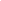 CALL MEETING TO ORDER4:31 pm.ASCERTAINMENT OF QUORUM A majority quorum must be established to hold a bona fide meeting Vice President AnguianoSenator ArafahSenator Concepcion
Senator DiazSenator Geissel - absenceSenator LinaresSenator Phillips - absence5/7 membersCORRECTIONS TO THE MINUTESThe Senate will discuss and correct minutes from previous meetings.The Senate will consider any corrections to the minutes from the meeting held on Wednesday, June 28th, 2023. Senator Arafah moved to approve, seconded by Linares.PUBLIC COMMENTThis segment of the meeting is reserved for persons desiring to address the Senate on any matter of concern that is not stated on the agenda. A time limit of three (3) minutes per speaker and fifteen (15) minutes per topic shall be observed. The law does not permit any action to be taken, nor extended discussion of any items not on the agenda. The Senate may briefly respond to statements made or questions posed, however, for further information, please contact the BCSGA Vice President for the item of discussion to be placed on a future agenda. (Brown Act §54954.3)REPORTS OF THE ASSOCIATIONThe chair shall recognize any officer of the association, including the BCSGA Advisor, to offer a report on official activities since the previous meeting and make any summary announcements deemed necessary for no longer than three minutes, save the advisor, who has infinite time. Vice President Demonstrated process for senate reports, will be doing workshops to ensure you're all prepared for the fall semester.SenatorsSenator Linares - approved t shirts for studorgLots of construction in the CC, hopefully done by Friday. Please take your breaks outside of the office space.Be sure to schedule your one on ones.BC to CC is a 2 hour drive. 10-11 is icebreakers, 11 welcoming campus admin, 11:30-12:30 will be split between 9+1 rights and participatory governance, AB 963, representing the student voice, resolution writing and joint resolutions. We will be taking two vehicles, myself and Advisor Alvarez.New student convocation: informing incoming students about various departments and clubs. Dr. D will be choreographing an energizer.Staff meeting in the Renegade Event Center tomorrow.Next week, photos during staff meeting, or schedule one-on-one with graphic designers.REPORTS FROM EXECUTIVE OFFICERSThe Chair shall recognize the Executive Officers and Departments to report for no longer than three minutes on the activities since the previous meeting.Office of the PresidentWill be on leave from July 31st to August 4th, VP Anguiano may cover for that meeting week. Director Guzman sent a document on the KVC sticker, please forward to the senators.Department of Student OrganizationsAfter NSC, August 19th we’re planning for Find Your Classroom, asking StudOrgs for volunteers. Will send calendar invite and signup sheet.Department of Student ActivitiesHad a meeting with VP and Associate Director of Athletics, to create org on assisting athletics department. Activities tomorrow, please look over the agenda and additional documents.Department of Legislative AffairsWas able to contact SSCCC, similar to senators here, I would vote as a delegate at the statewide student senate.Department of FinanceNothing.Department of SecretaryNothing.KCCD Student TrusteeFirst meeting August 8th.REPORT OF THE SENATE COMMITTEESThe Chair shall recognize the chairperson of each standing committee and then each special committee to report for no longer than five minutes on the committee’s activities since the previous meeting.Committee on Academic AffairsCommittee on Advancement of Bakersfield CollegeCommittee on Government OperationsUNFINISHED BUSINESSItems listed have already been discussed and thus are considered for Senate consideration.DISCUSSION: Participatory Governance Committee OverviewPresident Miranda is working hard to assign committees. DISCUSSION: Presentation on Updates to Brown ActAB 361 no longer activeAB 2449 allows for just cause or emergency circumstances (as noted in the supporting doc)Leaving “EMERGENCY BROWN ACT EXEMPTION” as standing itemVideo must be on, and disclose if anyone that isn’t a minor is in the room with youNEW BUSINESSItems listed have not already been discussed and thus are considered for Senate consideration.DISCUSSION: SGA Team Bonding WorkshopPresident Miranda: Wanted to have more team bonding, including all of SGA. Focused on building work relationships.VP Anguiano: We wanted to include leadership activities, but also some fun activities.DISCUSSION: Student Services Sticker UpdateKVC only covers football games currently, but the Athletics Director will choose additional important games to be covered by the KVC Sticker.Director Guzman: Rephrase “KVC Sticker fee” to “Student Services fee”, the sticker is simply a bonus. DISCUSSION: Meeting with President WatkinVP Anguiano: I was unable to attend due to jury duty, but President Miranda did attend.President Miranda: President Watkin wanted to have a meeting with SGA, so I suggested senate since the senators represent the students, exec members welcome to attend.DISCUSSION: KCCD Retreat Goals VP Anguiano: A goal I have is to learn to speak more professionally in working environments. Director Guzman, any goals?Guzman:President Miranda: Pace myself when I speak, and better my communication skills in a professional setting.Diaz: How to better connect with all SGAs in a professional manner, rather than just friendly.Tamayo: Get perspective of different directors in our positions, to become more open minded.Concepcion: How to advertise SGA to the campus, and get input from various campuses to reach out to more students.Arafah: Be able to speak confidently in professional settings.Palmbach: Touch base with other directors, get better understanding of my position and how they may tackle it differently.Saldivar: See how they plan activities, and take inspiration from that.VP Anguiano: Advisor Ayala, you speak well in professional settings, how do you handle it?
Ayala: Presentations built to practice my public speaking, and being in spaces where everyone had to present with the purpose of getting feedback– content didn’t matter as much as receiving feedback. I also try to listen before I speak, and it serves you pretty well. COMM B1, seek to understand before seeking to be understood, practice presentations with intent on getting feedback. Happy to lead a workshop, I have a cheat sheet. It's not about what you say, but how you say it. Remove your ego when you ask for feedback. Think about yourself in your role, and doing it well. Think of it as a performance.VP Anguiano: How to differentiate between being friendly and being professional.Ayala: Mentally check in, and personally check in to the space you are entering. Giving yourself time to settle in. Prepare to network and get comfortable with everyone, have questions ready. Remember your titles and you will carry yourself professionally.DISCUSSION: Brainstorm for 99th SessionVP Anguiano: Senators, what would you like to do in your role and how to connect? As a senator, I made some surveys.Diaz: Getting to know faculty, presenting and emailing.
Anguiano: Any more ideas on how to connect with your Ayala: I wanted to clarify the advisor role. If you have an idea, I can guide you. I used an example of gutters in a bowling alley.ANNOUNCEMENTSThe Chair shall recognize in turn BCSGA Officers requesting the floor for a period not to exceed one minute. Guzman: Tomorrow, CC is having their first Exec. I’ll be tapping in.ADJOURNMENT5:57 pmWednesday, July 12th, 20234:30 p.m.BCSGA Boardroom, Campus CenterMeeting Zoomlink: https://kccd-edu.zoom.us/meeting/register/tZYqcu-gqjgoE9c50MY1KS8r458T3pB_GXlq  Meeting Zoomlink: https://kccd-edu.zoom.us/meeting/register/tZYqcu-gqjgoE9c50MY1KS8r458T3pB_GXlq  Meeting Zoomlink: https://kccd-edu.zoom.us/meeting/register/tZYqcu-gqjgoE9c50MY1KS8r458T3pB_GXlq  